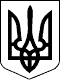 Дергачівська міська радаІХ  сесія VІІ скликанняРІШЕННЯВід 29 квітня   2016 року 									№6Про внесення змін до рішення №13  I сесії  Дергачівської міської ради VII скликання «Про обрання постійної комісії з гуманітарних питань, охороно здоров’я, соціального захисту населення, забезпечення громадського прядку  Дергачівської міської ради VII скликання» від 20 листопада 2015 року	Відповідно до рішення №3 ІХ сесії Дергачівської міської ради VII скликання «Про визнання повноважень депутата Дергачівської міської ради VII скликання від політичної партії Всеукраїнське об’єднання «Батьківщина» Лещенка О.І.» від 29 квітня 2016 року, керуючись п.2 ч.1 ст.26 Закону України «Про місцеве самоврядування в Україні»,  міська рада, ВИРІШИЛА: 1. Внести такі зміни до рішення №13 I сесії Дергачівської міської ради VII скликання «Про обрання постійної комісії з гуманітарних питань, охорони здоров’я, соціального захисту населення, забезпечення громадського порядку Дергачівської міської ради VII скликання» від 20 листопада 2015 року :- вивести Крижного Сергія Миколайовича із складу постійної комісії з гуманітарних питань, охорони здоров’я, соціального захисту населення, забезпечення громадського порядку Дергачівської міської ради VII скликання; - ввести депутата міської ради Лещенка Олександра Івановича до складу постійної комісії з гуманітарних питань, охорони здоров’я, соціального захисту населення, забезпечення громадського порядку Дергачівської міської ради VII скликання .2. Контроль за виконанням даного рішення покласти на секретаря Дергачівської міської ради.Дергачівський міський голова 							О.В. Лисицький 